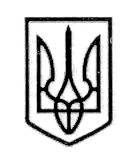 УКРАЇНАСТОРОЖИНЕЦЬКА МІСЬКА РАДАСТОРОЖИНЕЦЬКОГО РАЙОНУЧЕРНІВЕЦЬКОЇ ОБЛАСТІXVIІ сесія  VІІ скликанняР  І  Ш  Е  Н  Н  Я     № 69-17/2018 17 квітня 2018  року                                                                       м. СторожинецьПро затвердження Програми розвитку культуриСторожинецької міської ради на 2018-2020 рокив новій редакціїКеруючись п.16 ч.1 ст. 43 Закону України „Про місцеве самоврядування в Україні” та з метою забезпечення розвитку культури і духовності, створення умов для подальшого розвитку професійного і самодіяльного мистецтва, змістовного культурного дозвілля населення,міська рада вирішила:Затвердити Програму розвитку культури Сторожинецької міської ради на 2018-2020 роки (далі – Програма) в новій редакції, що додається.        2.  Відділу культури, туризму та з питань діяльності засобів масової інформації міської ради щорічно до 1 березня інформувати сесію Сторожинецької міської ради про хід виконання Програми.        3. Фінансовому відділу міської ради при внесенні змін до міського бюджету на 2018 та наступні роки, включно до 2020 року, передбачати фінансування витрат, пов’язаних з виконанням Програми.        4. Сума фінансування на відповідний бюджетний період визначається рішенням сесії міської ради, виходячи із наявних бюджетних можливостей.5. Контроль за виконанням рішення покласти на першого заступника міського голови  Брижака П.М. та постійну комісію з питань освіти, фізичного виховання та культури  (Т.Чернявська).Сторожинецький міський голова                                        М.М. Карлійчук       ЗАТВЕРДЖЕНОРішенням  ХVІІ  сесії міської ради VІІ скликаннявід 17.04.2018 року № 69-17 /2018ПРОГРАМАрозвитку культуриСторожинецької міської радина 2018-2020 рокив новій редакціїм.Сторожинець2018 рік1. Загальна характеристика Програми 2. Визначення проблеми, на розв’язання якої спрямована Програма          Стан сфери культури і мистецтва на сучасному етапі не дає змоги в повному обсязі задовольняти зростаючі потреби культурного і духовного розвитку населення Сторожинецької міської ради. Незначною залишається частка видатків, передбачених для розвитку галузі місцевим бюджетом. Актуальними лишаються проблеми інформатизації, модернізації та технічного переобладнання закладів культури, якості надання послуг у сфері культури і мистецтва з урахуванням державних соціальних стандартів.	Невід’ємну основу творчо-виробничого процесу театрально-концертних заходів складає наявність та повнота забезпечення музичними інструментами, звукової та освітлювальною апаратурою, сценічними костюмами та іншими атрибутами, проте діюче технічне забезпечення не дає можливості на професійному рівні надавати культурні послуги та проводити державні заходи, здійснювати театрально-концертну діяльність.     В місцевому бюджеті не передбачаються необхідні кошти на придбання музейних експонатів. Низька матеріально-технічна база музейних установ не забезпечує належне збереження музейного фонду. Недостатнім є запровадження у діяльність  закладів культури, зокрема  бібліотек нових інформаційних технологій. В закладах культури відсутня комп’ютерна  техніка.   Важливим питанням сьогодення є збереження нематеріальної культурної спадщини та відродження народних промислів.  Потребує підтримки розвиток та збереження сільських закладів культури, охорона та збереження пам’яток та об’єктів культурної спадщини.
3. Мета ПрограмиОсновною метою Програми є відродження, збереження та розвиток духовних здобутків, звичаїв та традицій українського народу, кращих традиційних цінностей нашого краю; поліпшення стану матеріально-технічної бази, підвищення ролі закладів культури в соціально-культурному житті; відродження української та інших національних культур, мов, збереження культурних традицій району; створення умов для розвитку аматорської  народної творчості, популяризація кращих мистецьких надбань, проведення різноманітних культурних проектів, фестивалів та конкурсів, розвиток народної творчості та популяризація національних звичаїв і обрядів.Основні завдання Програми Основними завданнями Програми є:- збереження та  повноцінне функціонування  діючої мережі закладів культури    та мистецтва, кадрового потенціалу; - збереження та розвиток осередків традиційних народних художніх промислів;- забезпечення охорони, збереження, відродження та розповсюдження надбань традиційної народної культури;-  підтримка  професійної  мистецької творчості, яка   забезпечує якісний рівень національної культури та культур національних меншин, що проживають на території району;- забезпечення свободи творчості, доступу до культурних надбань, створення умов для активної участі громадян (населення) у народній творчості;-   реалізація комплексу освітніх, культурно-мистецьких програм і проектів для дітей та молоді;-   підтримка та розвиток культури на селі;- формування цілісного інформаційно-культурного простору Буковини, зокрема шляхом інвентаризації культурних ресурсів, складання мапи культурних ресурсів, створення відповідних аналітичних баз даних, видання інформаційних буклетів;- участь у міжнародних культурних проектах, здійснення комплексу інформаційно-культурних заходів для ознайомлення світової громадськості з культурними цінностями;- створення системи  інформатизації галузі, забезпечення закладів культури комп’ютерною технікою;-   зміцнення та оновлення матеріально-технічної бази  закладів культури і мистецтва;- поліпшення умов творчої діяльності та побуту майстрів мистецтв, працівників культури, підвищення рівня  оплати їх праці;-   соціальний захист відповідно до законодавства прав і інтересів творчих працівників і творчих спілок, працівників закладів культури і мистецтв. Ресурсне забезпечення Програми                                                                                                      тис.грн.6. Показники продукту Програми Напрями діяльності та заходи  Програми9. Система управління та контролю за ходом виконання ПрограмиВідділ культури, туризму та з питань діяльності засобів масової інформації міської ради є відповідальним за виконання запланованих у Програмі заходів, забезпечує їх реалізацію у повному обсязі і у визначені терміни. Контроль за ходом виконання Програми здійснює постійна комісія міської ради з питань освіти, фізичного виховання та культури. Учасники Програми подають інформацію про хід її виконання відділу культури, туризму та з питань діяльності засобів масової інформації міської ради щорічно до 01 лютого.Відділ культури, туризму та з питань діяльності засобів масової інформації міської ради щорічно до 01 березня впродовж 2019-2021 років узагальнює, аналізує та подає інформацію про хід виконання Програми на розгляд постійної комісії міської ради з питань освіти, фізичного виховання та культури.Постійна комісія щорічно заслуховує на своєму засіданні інформацію про хід виконання Програми та надає на розгляд сесії проект рішення.Секретар Сторожинецької міської ради                               І.Г.Матейчук1Ініціатор розроблення Програми:Відділ культури, туризму та з питань діяльності засобів масової інформації міської ради2Розробник ПрограмиВідділ культури, туризму та з питань діяльності засобів масової інформації міської ради3Співрозробники Програми                           -4Відповідальний виконавець ПрограмиВідділ культури, туризму та з питань діяльності засобів масової інформації міської ради5Учасники ПрограмиСторожинецька міська рада, виконком міської ради6Терміни реалізації Програми2018- 2020 роки7Перелік місцевих бюджетів, які приймають участь у виконанні Програми міський бюджет8Загальний обсяг фінансових ресурсів, необхідних для реалізації Програми, всього: тис.грн.4256,08.1В тому числі бюджетних коштів,                                               тис.грн4256,09Основні джерела фінансування Програмиміський  бюджет10Інші джерела фінансування                           -Джерела фінансуванняОрієнтовний обсяг коштів, які пропонуються залучити на виконання Програми, по рокахОрієнтовний обсяг коштів, які пропонуються залучити на виконання Програми, по рокахОрієнтовний обсяг коштів, які пропонуються залучити на виконання Програми, по рокахВсього  навиконанняПрограмиДжерела фінансування201820192020Всього  навиконанняПрограми12345Міський бюджет862,02077,01317,04256,0Всього:4256,0№ п/пНазва показникаОдиниця ВиміруВихідні дані на початок дії ПрограмиОчікувані результати, по рокахОчікувані результати, по рокахОчікувані результати, по рокахВсього за період дії Програми№ п/пНазва показникаОдиниця ВиміруВихідні дані на початок дії Програми2018 2019 2020Всього за період дії Програми12345678І. Показники продукту ПрограмиІ. Показники продукту ПрограмиІ. Показники продукту ПрограмиІ. Показники продукту ПрограмиІ. Показники продукту ПрограмиІ. Показники продукту ПрограмиІ. Показники продукту ПрограмиІ. Показники продукту Програми1.Придбання аудіо, відео та комп’ютерної техні-китис.грн.-50,070,070,0190,02.Видання „Літературно-мистецька        Сторожинеччина”тис.грн.-25,025,025,075,0ІІ. Показники ефективності ПрограмиІІ. Показники ефективності ПрограмиІІ. Показники ефективності ПрограмиІІ. Показники ефективності ПрограмиІІ. Показники ефективності ПрограмиІІ. Показники ефективності ПрограмиІІ. Показники ефективності ПрограмиІІ. Показники ефективності Програми1.Проведення семінарів для керівників гуртків та творчих об’єднаньк-сть-55515ІІІ. Показники якості ПрограмиІІІ. Показники якості ПрограмиІІІ. Показники якості ПрограмиІІІ. Показники якості ПрограмиІІІ. Показники якості ПрограмиІІІ. Показники якості ПрограмиІІІ. Показники якості ПрограмиІІІ. Показники якості Програми1.Проведення конкурсів, фестивалів, виставок, мистець-ких акцій, презентацій, відзна-чення професійних свят, від-рядження учнів, викладачів та творчих працівників, у ре-гіональних, всеукраїнських та міжнародних фестивалях, кон-курсах, виставках, програма „Нові імена”тис.грн.-80,080,080,0240,02.Визначення найбільш цінних експонаттів, їх вартості та фотофіксація музейних предметів усіх колекційтис.грн.7,07,07,021,0№ п/пПерелік заходів ПрограмиТермін виконанняВиконавціДжерела фінансуванняОрієнтовні обсяги фінансування (тис. грн.)Очікуваний результатІ. Матеріально-технічне забезпеченняІ. Матеріально-технічне забезпеченняІ. Матеріально-технічне забезпеченняІ. Матеріально-технічне забезпеченняІ. Матеріально-технічне забезпеченняІ. Матеріально-технічне забезпеченняІ. Матеріально-технічне забезпечення1.1Проведення ремонтних робіт у закладах культури клубного типу громадиПровести ремонтні роботи в бібліотеках громади.201820192020201820192020Відділ культури, туризму та з питань діяльності засобів масової інформації міської ради, виконком міської радиміський бюджет50,0200,0200,0Разом: 450,050,070,080,0Разом: 200,0Створення належних умов праці, підвищення рівня культурного обслуговування населення1.2Придбання підсилюючої апаратури в заклади культури201820192020Відділ культури, туризму та з питань діяльності засобів масової інформації міської ради, виконком міської радиміський бюджет100,0100,0100,0Разом: 300,0Підвищення рівня культурного обслуговування населення1.3Придбання музичних інструментів, мольбертів для мистецьких шкіл201820192020Відділ культури, туризму та з питань діяльності засобів масової інформації міської ради, виконком міської радиміський бюджет 15,015,015,0Разом: 45,0Покращення навчального процесу1.4Придбання автобусу201820192020Відділ культури, туризму та з питань діяльності засобів масової інформації міської ради, виконком міської радиміський бюджет800,0-Разом: 800,0Підвищення рівня обслуговування населення1.5Оснащення сучасною аудіо, відео та комп’ютерною технікою мистецьких шкіл201820192020Відділ культури, туризму та з питань діяльності засобів масової інформації міської ради, виконком міської радиміський бюджет20,020,025,0Разом: 65,0Покращення навчального процесу.1.6Придбання обладнання (стелажів, столів, кафедри видачі книг).201820192020Відділ культури, туризму та з питань діяльності засобів масової інформації міської радиміський бюджет15,015,015,0Разом: 45,0Покращення  матеріально - технічної бази1.7Оснащення клубних та бібліточних закладів сучасною комп’ютерною технікою201820192020Відділ культури, туризму та з питань діяльності засобів масової інформації міської ради, виконком міської радиміський бюджет40.040,040,0Разом: 120,0Покращення  матеріально-технічної базиІІ. Розвиток бібліотечної справиІІ. Розвиток бібліотечної справиІІ. Розвиток бібліотечної справиІІ. Розвиток бібліотечної справиІІ. Розвиток бібліотечної справиІІ. Розвиток бібліотечної справиІІ. Розвиток бібліотечної справи2.1Забезпечення бібліотек мінімумом періодичних видань та книжкової продукції201820192020Відділ культури, туризму та з питань діяльності засобів масової інформації міської радиміський бюджет50,0100,0100,0Разом: 250,0Задоволення інформаційних потреб користувачів2.2Комплектування бібліотечного фонду централізованої бібліотечної системи201820192020Відділ культури, туризму та з питань діяльності засобів масової інформації міської радиміський бюджет50,0100,0100,0Разом: 250,0Задоволення інформаційних потреб споживачів2.3Створення умов для обслуговування відвідувачів бібліотек з особливими потребами, в т.ч. облаштування шляхів доступу для людей на візках201820192020Відділ культури, туризму та з питань діяльності засобів масової інформації міської радиміський бюджет5,05,05,0Разом: 15,0Задоволення інформаційних потреб споживачівІІІ. Розвиток шкіл естетичного вихованняІІІ. Розвиток шкіл естетичного вихованняІІІ. Розвиток шкіл естетичного вихованняІІІ. Розвиток шкіл естетичного вихованняІІІ. Розвиток шкіл естетичного вихованняІІІ. Розвиток шкіл естетичного вихованняІІІ. Розвиток шкіл естетичного виховання3.1Ремонт музичних інструментів музичних шкіл.201820192020Відділ культури, туризму та з питань діяльності засобів масової інформації міської радиміський бюджет20,020,020,0 Разом: 60,0 Покращення матеріально-технічної бази3.2Відрядження викладачів та учнів шкіл для участі в обласних всеукраїнських та міжнародних конкурсах  201820192020Відділ культури, туризму та з питань діяльності засобів масової інформації міської ради15,015,015,0Разом: 45,0Підвищення кваліфікації викладачів3.3Проведення конкурсів “Етюди рідного міста” та “Юний художник”201820192020Відділ культури, туризму та з питань діяльності засобів масової інформації міської ради5,05,05,0Разом: 15,0Розвиток образотворчого мистецтваІV. Розвиток клубної  справиІV. Розвиток клубної  справиІV. Розвиток клубної  справиІV. Розвиток клубної  справиІV. Розвиток клубної  справиІV. Розвиток клубної  справиІV. Розвиток клубної  справи4.1Проведення семінарів, творчих лабораторій та виїзних обмінних концертів201820192020Відділ культури, туризму та з питань діяльності засобів масової інформації міської радиміський бюджет5,010,010,0Разом: 25,0Підвищення кваліфікації працівників4.2Пошиття сценічного одягу201820192020Відділ культури, туризму та з питань діяльності засобів масової інформації міської радиміський бюджет10,010,010,0Разом: 30,0Покращення матеріально-технічної бази4.3Придбання стендів та наочності201820192020Відділ культури, туризму та з питань діяльності засобів масової інформації міської радиміський бюджет10,010,010,0Разом: 30,0Покращення матеріально-технічної базиV. Розвиток музейної справиV. Розвиток музейної справиV. Розвиток музейної справиV. Розвиток музейної справиV. Розвиток музейної справиV. Розвиток музейної справиV. Розвиток музейної справи5.1Створення історико-етнографічного музею та виставкової зали в місті Сторожинець201820192020Відділ культури, туризму та з питань діяльності засобів масової інформації міської радиміський бюджет-100,0100,0Разом: 200,0Збереження та популяризація робіт митців району5.2Поповнення музейних куточків закладів культури201820192020Відділ культури, туризму та з питань діяльності засобів масової інформації міської радиміський бюджет2,02,02,0Разом: 6,0Збереження цінних експонатів музейного фондуVІ. Відродження, збереження народних промислівVІ. Відродження, збереження народних промислівVІ. Відродження, збереження народних промислівVІ. Відродження, збереження народних промислівVІ. Відродження, збереження народних промислівVІ. Відродження, збереження народних промислівVІ. Відродження, збереження народних промислівVІ. Відродження, збереження народних промислів6.1З метою відродження народних художніх промислів постійно проводити поглиблене вивчення їх стану та перспектив розвитку в районіЗ метою відродження народних художніх промислів постійно проводити поглиблене вивчення їх стану та перспектив розвитку в районі2018-2020Відділ культури, туризму та з питань діяльності засобів масової інформації міської радиКоштів не потребуєЗбереження та відродження народних промислів6.2Сприяти участі народних майстрів у міжнародних, всеукраїнських виставках, фестивалях, святах народних умільців, виробників сувенірної продукції.Сприяти участі народних майстрів у міжнародних, всеукраїнських виставках, фестивалях, святах народних умільців, виробників сувенірної продукції.201820192020Відділ культури, туризму та з питань діяльності засобів масової інформації міської ради, виконком міської радиміський бюджет8,08,08,0Разом: 24,0Популяризація творчості народних майстрів6.3Проводити районні виставки народних майстрів та видів народних промислівПроводити районні виставки народних майстрів та видів народних промислів201820192020Відділ культури, туризму та з питань діяльності засобів масової інформації міської радиміський бюджет5,05,05,0Разом: 15,0Популяризація творчості народних майстрівVІІ. Охорона та збереження об’єктів культурної спадщиниVІІ. Охорона та збереження об’єктів культурної спадщиниVІІ. Охорона та збереження об’єктів культурної спадщиниVІІ. Охорона та збереження об’єктів культурної спадщиниVІІ. Охорона та збереження об’єктів культурної спадщиниVІІ. Охорона та збереження об’єктів культурної спадщиниVІІ. Охорона та збереження об’єктів культурної спадщиниVІІ. Охорона та збереження об’єктів культурної спадщини7.1Проведення ремонтів та реставрація пам’ятників, монументів, виготовлення пам’ятних дошок, пам’яток архітекткри.Проведення ремонтів та реставрація пам’ятників, монументів, виготовлення пам’ятних дошок, пам’яток архітекткри.201820192020Відділ культури, туризму та з питань діяльності засобів масової інформації міської ради, виконком міської радиміський бюджет60,060,060,0Разом: 180,0 Збереження пам’яток культурної спадщиниVІІІ. Основні культурно-мистецькі заходиVІІІ. Основні культурно-мистецькі заходиVІІІ. Основні культурно-мистецькі заходиVІІІ. Основні культурно-мистецькі заходиVІІІ. Основні культурно-мистецькі заходиVІІІ. Основні культурно-мистецькі заходиVІІІ. Основні культурно-мистецькі заходиVІІІ. Основні культурно-мистецькі заходи8.1                   8.1                   Проведення дня міста Сторожинець «Живеш в душі моїй Сторожинець»201820192020Відділ культури, туризму та з питань діяльності засобів масової інформації міської радиміський бюджет50,060,070,0Разом: 180,0Збереження культури та традицій національних меншин району8.2                   8.2                   Проведення свята національних культур „Барви Сторожинечини”201820192020Відділ культури, туризму та з питань діяльності засобів масової інформації міської радиміський бюджет10,010,010,0Разом: 30,0Збереження культури та традицій національних меншин району8.38.3Проведення свята “Виходу на полонину” с.Банилів-Підгірний201820192020Відділ культури, туризму та з питань діяльності засобів масової інформації міської ради, виконком міської радиміський бюджет20,025,030,0Разом: 75,0Збереження культури, звичаїв та національних традицій8.48.4Проведення «Свята меду” с.Банилів Підгірний.201820192020Відділ культури, туризму та з питань діяльності засобів масової інформації міської ради, виконком міської радиміський бюджет25,025,030,0Разом: 80,0Збереження культури, звичаїв та національних традицій8.5 8.5 Участь аматорських колективів у всеукраїнських та Міжнародних фестивалях201820192020Відділ культури, туризму та з питань діяльності засобів масової інформації міської радиміський бюджет20,020,020,0Разом: 60,0Популяризація народної творчості, національних традицій 8.68.6Проведення конкурсу “Успішна Пані Підгіря”.201820192020Відділ культури, туризму та з питань діяльності засобів масової інформації міської ради, виконком міської радиміський бюджет25,025,030,0Разом: 80,0Популяризація народної творчості, національних традицій 8.78.7Проведення конкурсу «Гордість Підгір’я»201820192020Відділ культури, туризму та з питань діяльності засобів масової інформації міської ради, виконком міської радиміський бюджет10,010,010,0Разом: 30,0Збереження культури, звичаїв та національних традицій8.88.8Проведення та відзначення річниці Сторожинецької міської об’єднанної територівальної громади201820192020Відділ культури, туризму та з питань діяльності засобів масової інформації міської ради, виконком міської радиміський бюджет15,015,015,0Разом: 45,0Збереження культури, звичаїв та національних традицій